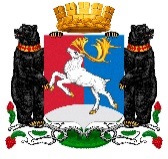 КАМЧАТСКИЙ КРАЙСОВЕТ ДЕПУТАТОВГОРОДСКОГО ОКРУГА «ПОСЕЛОК ПАЛАНА»(8-ой созыв)«15»  сентября    2022 г.		                                                                      пгт. Палана7-ая очередная сессия Совета депутатовРЕШЕНИЕ № 51-р/08-22              В соответствии с пунктом 4 части 3 статьи 19 Федерального закона от 26.07.2006    № 135-ФЗ «О защите конкуренции», Порядком безвозмездного предоставления муниципального имущества субъектам малого и среднего предпринимательства и самозанятым гражданам для осуществления приоритетной деятельности  в соответствии с разделом 3 муниципальной программы «Развитие малого и среднего предпринимательства на территории городского округа «поселок Палана» утвержденной постановлением  Администрации городского округа «поселок Палана» от 20.04.2022 № 141, Нормативным правовым актом городского округа «поселок Палана» от 24.06.2021 № 07-НПА/07-21 «Положение о предоставлении муниципальной преференции на территории городского округа «поселок Палана», в связи с обращением индивидуального предпринимателя Самохвалова Михаила Ивановича, на основании Устава городского округа «поселок Палана», Отчетом № 205-03/2022 «Об оценке рыночной стоимости имущественного права пользования (арендной платы за 1 кв. м в месяц) объектом недвижимого имущества: Птичник, назначение: нежилое, площадь 1481,3 кв.м., количество этажей: 1, в том числе подземных 0, адрес (местонахождение) объекта: Камчатский край, район Тигильский, пгт. Палана. Кадастровый номер 82:01:000000:18», с учетом положений распоряжения Главы городского округа «поселок Палана» от 06.04.2022 № 14-РГ «О мерах по реализации Плана первоочередных действий по обеспечению устойчивого развития Камчатского края в условиях внешнего санкционного давления (первый пакет антикризисных мер, утвержденного Распоряжением Губернатора Камчатского края от 16.03.2022 № 169-р, на территории городского округа «поселок Палана» Совет депутатов городского округа «поселок Палана»,РЕШИЛ:1. В целях оказания имущественной поддержки индивидуальному предпринимателю Самохвалову Михаилу Ивановичу, субъекту малого предпринимательства, осуществляющему на территории городского округа «поселок Палана» деятельность,  относящуюся к приоритетным - ««Производство пищевой продукции» предоставить муниципальную преференцию в  виде передачи имущества муниципальной казны в аренду без торгов, - Птичник, площадью 1481,3 кв.м., с кадастровым номером 82:01:000000:18 с земельным участком площадью 4856 кв.м., с кадастровым номером 82:01:0000002:665, на срок 15 (пятнадцать) лет, в соответствии с приложением. 2. Направить настоящее Решение в Администрацию городского округа «поселок Палана» для заключения договора аренды без торгов муниципального имущества городского округа «поселок Палана» с Индивидуальным предпринимателем Самохваловым Михаилом Ивановичем в установленном порядке.Председатель Совета депутатов городского округа «поселок Палана»             			                               Т.В. Казак                               О предоставлении муниципальной преференции в виде передачи в аренду без торгов муниципального имущества городского округа «поселок Палана» индивидуальному предпринимателю   Самохвалову М.И.